St James’ Blackburn Church of England Primary School – 3P / 3J.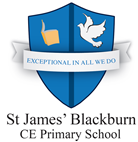 Please record and date any work you complete onto lined / squared paper. Please DO NOT write in any of the books sent home,Miss Power and Mr Jeffrey.Morning Learning8:30-9:00Worship 9:00 – 9.20Teaching Session 9.20  - 10:3050 minsBreak 10.30 – 10.45Teaching Session 10.45 – 11.5065 mins11.50 – 12.0012:00 – 12:05Lunch 12:05– 13.00 1:05  -1:30 Teaching Session 1:30 – 2:1545 minsTeaching Session 2:15 – 2:5540 mins2:55-3:00MonHandwritingCopy an appropriate newspaper article(s) in your neatest handwriting.Maths:Timestable RockstarsEnglish: Complete pages   55 - 56 of the Grammar Book.Weekly spelliings:TeethToothPersonPeopleMouseMiceGooseGeese2 lines of each.Reflection and Prayers Reading:Read one of your reading books, or a reading book from home.Complete a homework task.(See the homework sheets stuck into your homework books).Complete a homework task.Reflection and PrayersTuesHandwritingCopy a page from your book in your neatest handwriting.Maths:Timestable Rockstars English:Complete pages  57 - 58 of the Grammar Book.Write two lines of each spelling word and underline your best 3 attempts.Reflection and Prayers Reading:Write a book review on a book you’ve read and quizzed on.Complete a homework task.Complete a homework task.Reflection and PrayersWedHandwriting Copy an appropriate newspaper article in your neatest handwriting.Maths:Timestable RockstarsEnglish:Complete pages  59 – 60 of the Grammar Book.Write each in a sentence with an adverb.Reflection and Prayers Reading:Draw a picture of your favourite scene /chapter and write a caption about what’s happening.Extension: Try and include complex, compound and simple sentences. Label each part of the sentemce.Complete a homework task.Complete a homework task.Reflection and PrayersThursHandwritingCopy a page from your book in your neatest handwriting.Maths:Timestable RockstarsEnglish:Complete pages  61 - 62 of the Grammar Book.Write each in a sentence with inverted commas (speech marks – “).Reflection and Prayers Reading:Create a second character profile about one of the characters from a book you have read. Split the page in personality and appearance. Use exciting vocabulary words.Complete a homework task.Complete a homework task.Reflection and PrayersFriHandwritingCopy a page you’ve found particularly interesting from your reading book in your neatest handwriting.Maths:Timestable RockstarsEnglish:Complete pages 63 - 64 of the Grammar Book.Get somebody to test you on your spellings.Reflection and Prayers Accelerated Reading:Complete an accelerated reader quiz on your reading book.Complete a homework task.Complete a homework task.Reflection and Prayers